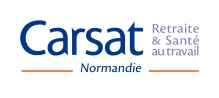 Les formations proposées par la Carsat Normandie se veulent un outil au service des acteurs de l’entreprise pour mener à bien leur projet de prévention des risques professionnels. Les demandes d’inscription doivent être validées par le chef d’entreprise qui s’engage de plus sur l’exactitude des informations fournies.Cette pré-inscription sera systématiquement transmise au contrôleur de sécurité du secteur géographique pour analyse de la demande (expression des attentes à préciser sur ce bulletin).Dès réception de ce formulaire, après analyse du contrôleur, vous serez informé de la suite donnée.En cas de réponse favorable, une proposition de formation vous sera adressée dans les meilleurs délais. Si le nombre de candidats est supérieur au nombre de places disponibles, un choix sera effectué en fonction des risques liés à l’activité, de l’effectif de l’établissement, du plan d’actions engagé.En cas de réponse défavorable, un mail vous sera adressé.L’inscription ne deviendra définitive qu’après confirmation de la Carsat.FORMATIONIntitulé* :  Dates* : du      au ENTREPRISESTAGIAIREExpression des attentes (plusieurs réponses possibles)* Comment avez-vous eu connaissance de notre offre de formation ? *Conditions générales d’inscription à l’attention du chef d’entreprise ou de son représentant*Les champs marqués par * sont obligatoiresLes informations recueillies auprès des visiteurs du site par le biais de ce formulaire ne sauraient être utilisées à usage commercial. Les informations envoyées sont destinées à la Carsat Normandie pour traiter la demande. Vous avez un total accès, de modification, de rectification et de suppression aux informations nominatives vous concernant. Pour l’exercer, veuillez contacter le Correspondant Informatique et Libertés de la Carsat Normandie.Raison sociale* SIRET* Adresse* Adresse* Activité principale Effectif Existence CHSCT / CSE*        oui                     nonEffectif Personne en charge du suivi du dossierNom*                                                   Prénom*Fonction* Téléphone* Télécopie Mail Mail Civilité*          Mme                            M.Nom* Prénom* Fonction* Fonction* Fonction par rapport à la prévention* Fonction par rapport à la prévention* Téléphone*Télécopie Mail* Suggestion du contrôleur de sécurité de la CarsatCréation, renouvellement d’un CHSCT / CSE, amélioration de son fonctionnementDégradation des résultats sécurité (fréquence, gravité) ou des conditions de travailAnalyse des accidents et incidentsEtude de postes, modification ou création de posteMise en place d’un programme de préventionProjet : modification de ligne de production, création / réimplantation d’atelier, …Demande de contrat de préventionAutres, à préciser Site internet www.carsat-normandie.frTechnicien de prévention de la Carsat NormandieAutres, à préciser Autres, à préciser Conditions générales, cliquez iciConditions générales, cliquez ici  J’accepte les conditions   Je n’accepte pas 